Reunião CDTIFieg e Aliança pela Inovação03/03/2020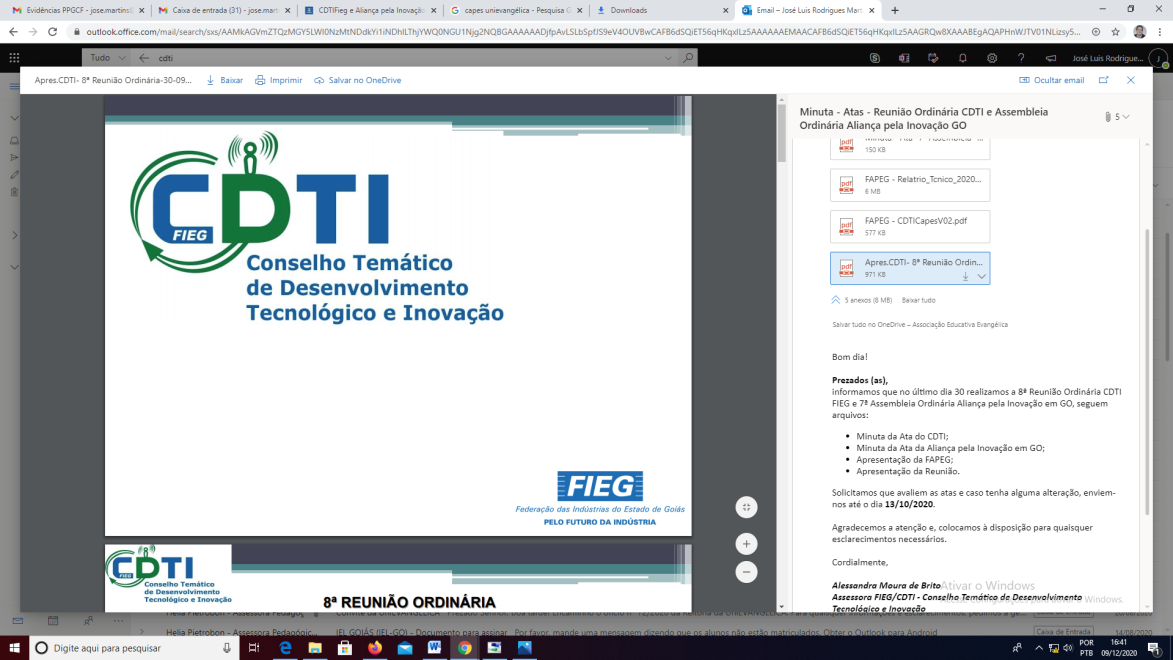 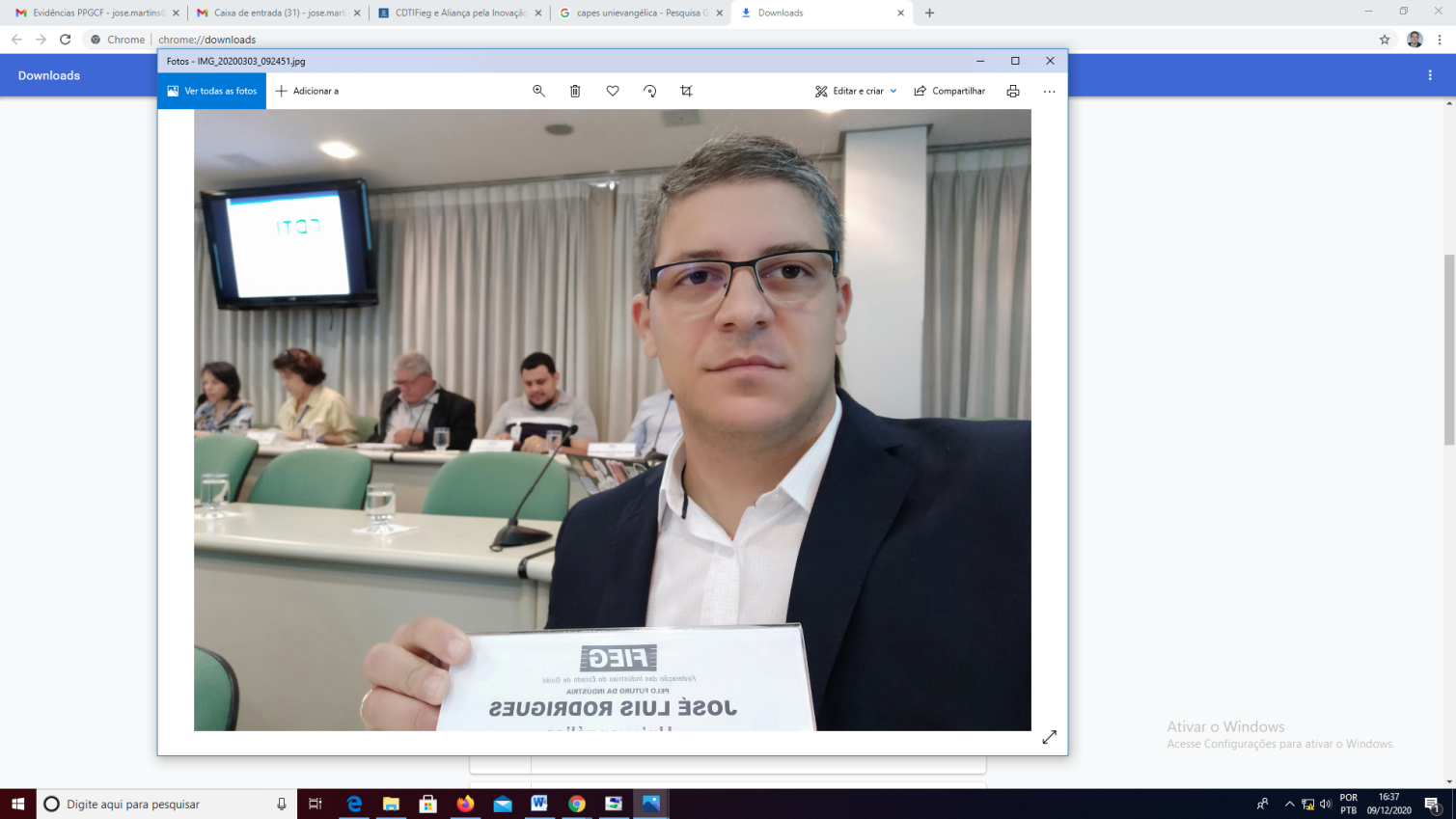 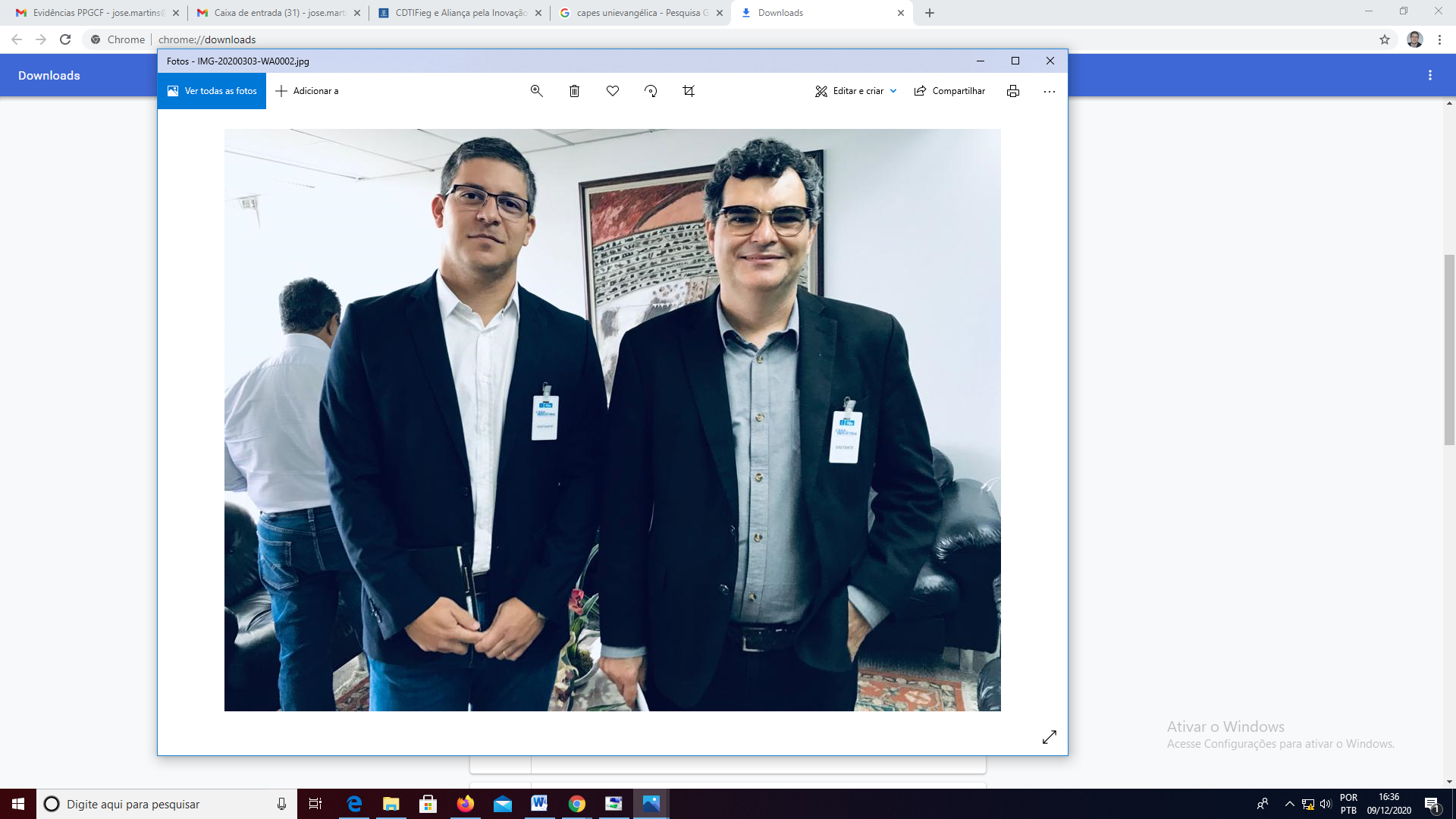 